SULIT												BAHASA INGGERISKertas 1 - PemahamanTahun 4Mei20191 jamPENTAKSIRAN PERTENGAHAN TAHUN 2019TAHUN 4Nama : ………………………………………………………	         Kelas : ………………………BAHASA INGGERISKertas 1 - PemahamanSatu Jam lima belas minitJANGAN BUKA KERTAS SOALAN SEHINGGA DIBERITAHUKertas soalan ini mengandungi dua bahagian : Bahagian A dan Bahagian B.Jawab semua soalan.Tiap-tiap soalan dalam Bahagian A diikuti oleh empat pilihan jawapan, iaitu A, B, C dan D. Bagi setiap soalan, pilih satu jawapan sahaja. Hitamkan jawapan kamu pada kertas jawapan objektif yang disediakan.Jika kamu hendak menukar jawapan, padamkan tanda yang telah dibuat. Kemudian hitamkan jawapan yang baharu.Kertas soalan ini mengandungi 12 halaman bercetakSECTION A[20 marks]Questions 1 to 5Choose the best answer to complete the sentence.Pilih jawapan yang terbaik untuk melengkapkan ayat berikut.1.	My new camera ______________ very expensive.	A.	are					C.	or	B.	is					D.	and2.	Amin _______________ to sing songs.	A.	loves					C.	loving	B.	love					D.	loveing3.	Umar needs _________________ water. He is thirsty.	A.	a few					C.	many	B.	some					D.	none4.	This country is ______________ so we must take care of its glory.	A.	mine					C.	ours	B.	his					D.	hers5.	Every morning, Mr. Musa ______________ around the field twice.	A.	walks					C.	walk	B.	walking				D.	walkedQuestion 6Choose the most suitable proverb.Pilih peribahasa yang paling sesuai.Amirul didn’t give up. He tried and tried until he succeeded. Like the saying “….”	A.	Everything has an end	B.	Empty cans make the most noise	C.	Failure is the mother of success	D.	The early bird catches the wormQuestions 7 to 9Choose the best answer to fill in the blanks in the passage that follows.Pilih jawapan yang terbaik untuk diisi pada tempat kosong dalam teks yang berikut.Amira and her friends ____________ (7)cleaning the Herbal Garden. They get together to ______________(8) the compound and paint the Science House. Their classroom teacher was very proud of them. Later, _______________(9) teacher took all the students to the KFC Restaurant.7.	A.	is		B.	was		C.	were		D.	are8.	A.	cleaned	B.	clean		C.	cleaning	D.	cleanning9.	A.	ours		B.	her		C.	their		D.	themQuestion 10Choose the word that has the same meaning as the underlined word.Pilih perkataan yang sama maksud dengan perkataan yang bergaris.10.	The men said it would be a danger to swim in the river.	A.	happy					C.	fun	B.	glad	 				D.	riskQuestion 11Choose the sentence with the correct punctuation.Pilih ayat yang mempunyai tanda baca yang betul.11.	A.	ikin, alia and hayla are kind girls.	B.	Ikin, Alia, and Hayla are kind girls.C.	Ikin, Alia and Hayla are kind girls	D.	Ikin, Alia and Hayla are kind girls.Questions 12 to 15Look at the picture and choose the best answer.Lihat gambar dan pilih jawapan yang terbaik.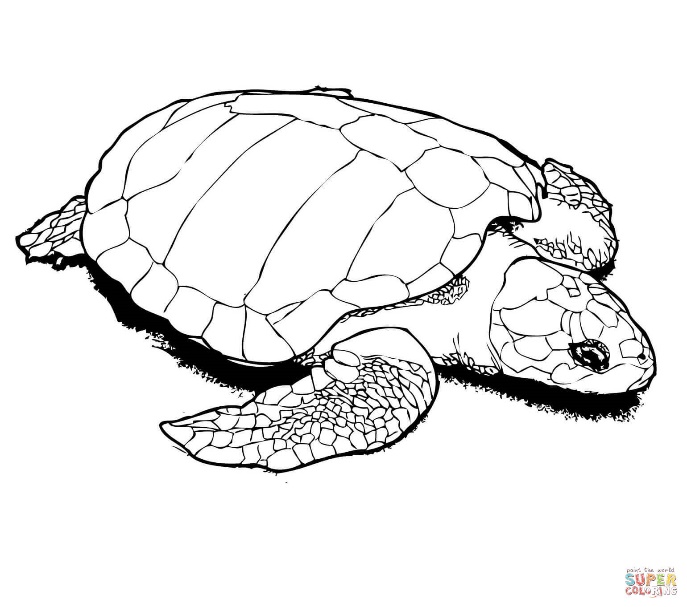 A female turtle _____________(12) eggs on the store. She digs a hole in the sand ____________(13) her front flippers and lays about eighty eggs. She then covers up the eggs with sand and _______________(14) to the sea. The eggs ___________(15) about the size of a ping pong ball. The eggs will then be hatched and the babies will crawl to the sea.12.	A.	lay 		B.	laying		C.	layed		D.	lays13.	A.	for		B.	of		C.	with		D.	above14.	A.	returning	B.	return		C.	returned 	D.	returns15.	A.	is		B.	was		C.	are		D.	wereQuestions 16 to 20Read the dialogue below and answer the questions that follow.Baca dialog di bawah dan jawab soalan-soalan yang berikutnya.16.	Siti and her four-year-old sister will be at the supermarket on the first day. Her sister will get a free ………	A.	candy					C.	balloon	B.	toy					D.	mineral water17.	Mrs. Fiza heard the news from?	A.	Her neighbour			C.	Her sister	B.	Her nephew				D.	The manager18.	How long is the special offer in the supermarket?	A.	one day			C.	two days	B.	three days			D.	four days19.	The phrase ‘good news’ refers to ….	A.	the flat rate of RM5.00		C.	the opening hours	B.	the opening days			D.	the free gift20.	Which one of the items are needed by Mrs Fiza?	A.	spatula	B.	flower	C.	hammer	D.	matSECTION B[30 marks]Question 21Write a suitable response for each picture in the space provided.Tulis jawapan yang sesuai bagi setiap gambar di ruang yang disediakan.a) 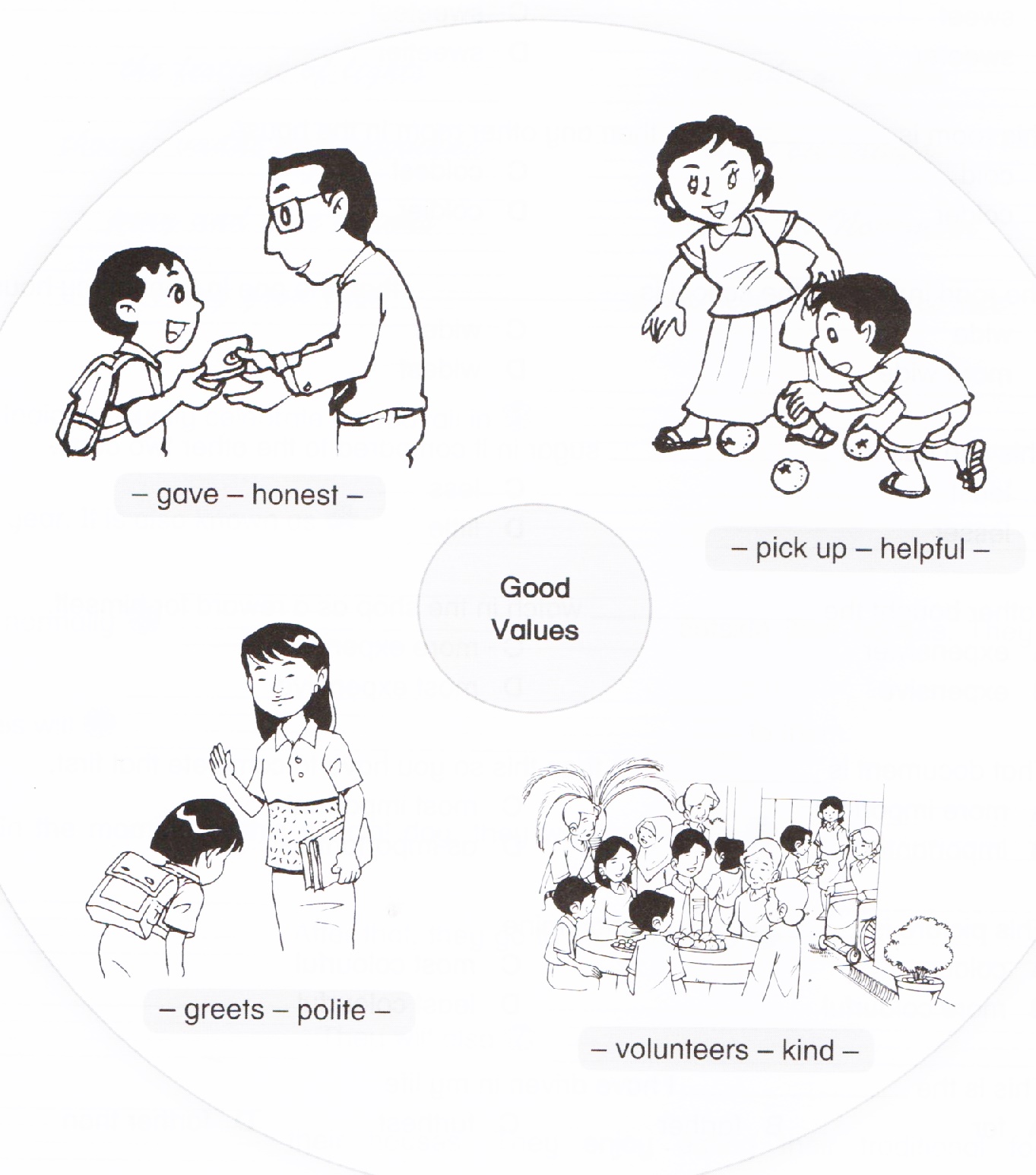 b) 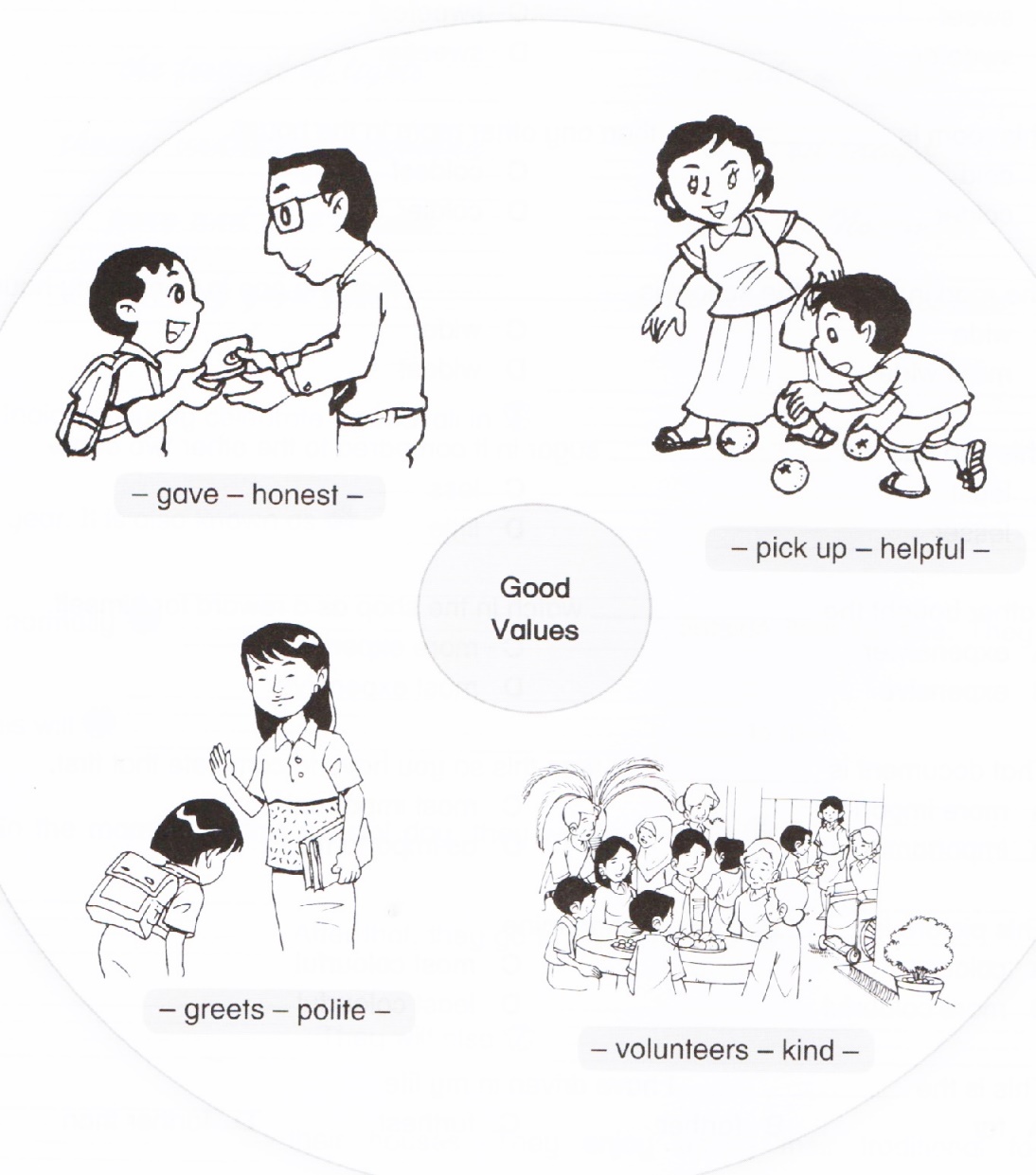 c)Question 22Read the story below and answer the questions that follow.Baca cerita di bawah dan jawab soalan-soalan yang berikutnya.Tick ( √ ) the correct answer.Tandakan ( √ )pada jawapan yang betul.a)	The internet began in the…1990’s		(	)1940’s		(	)1960’s		(	)[1 mark]b)	www. refers to …world-wide-web				(	)way-wide-web				(	)world-whole-web			(	)[1 mark]Write your answer in the space provided.Tuliskan jawapan anda di ruangan yang disediakan.c)	Why the internet is very important and popular nowadays?	___________________________________________________________________________	___________________________________________________________________________[2 marks]d)	Write two important features in the internet that widely use to communicate with anyone, anywhere around the globe?	___________________________________________________________________________	___________________________________________________________________________[2 marks]e)	Is the internet good or bad for students? Give your reason.	___________________________________________________________________________	___________________________________________________________________________[2 marks]Question 23Study the notice below and answer the questions that follow.Teliti notis di bawah dan jawab soalan-soalan yang berikutnya.Tick ( √ ) the correct answer.Tandakan ( √ )pada jawapan yang betul.a)	Who is Rosemary from the story?hobbit prince		(	)fairy princess		(	)elves princess		(	)[1 mark]b)	What is the title of the story?Renosia the fairy kingdom		 (	)Rosemary and the four gutsy gnomes (	)Rosemary and the monsters of Shire  	(	)[1 mark]c)	Match the phrases in List A to the suitable phrase in List B. One has been done 	for you.[2 marks]Write your answer in the space provided.Tuliskan jawapan anda di ruangan yang disediakan.d)	List two reasons why Rosemary flew away.________________________________________________________________________________________________________________________________________________[2 marks]e)	Would you read the story? State your reason.	___________________________________________________________________________	___________________________________________________________________________[2 marks]Question 24 and 25Study the advertisement and read the dialogue below then answer the questions that follow.Teliti iklan dan baca dialog di bawah kemudian jawab soalan-soalan yang berikutnya.Mr. Silva   : Encik Musa, did you hear about the Al-Ikhlas Men Attire?En. Musa : Yes, I heard they are having a grand sale at two of their outlets in Melaka                     and Johor Bharu.	Mr. Silva  : Yes, you are right. They are giving discounts of 60% - 70%.En. Musa : Are the discounts for both the men’s and ladies’ items?Mr. Silva  : No! They are for the men’s items only. I plan to get a few pairs of trousers,                  jeans and two or three shirts.En. Musa : Yes, I too need a few new neckties and bows. Shall we go to Melaka or                   Johor Bharu, Mr. Silva?Mr. Silva : I think we will try at Johor Bharu. We have already done a lot of shopping in                  Melaka.En. Musa : Yes, you are right. Must we only use cash or can we pay with our credit                  cards?Mr. Silva : We can use both cash and credits cards, Encik Musa.En. Musa : Okay, that is convenient! we’ll go together tomorrow in my car. Will that be                    alright?Mr. Silva : Okay Encik Musa.Tick ( √ ) the correct answer.Tandakan ( √ )pada jawapan yang betul.24.	a)	how many outlets the brand has?one 			(	)two			(	)three			(	)[1 mark]	b)	the outlets sell only …Men’s items		(	)Ladies’ items		(	)Children’s items		(	)[1 mark]25.	a)		Why do you think En. Musa said that?		____________________________________________________________________		___________________________________________________________________[2 marks]b)	Mr. Silva plans to go to Melaka. Suggest two items he can buy from the   outlets there.		____________________________________________________________________		___________________________________________________________________[2 marks]	c)	Why do you think the outlets accept cash and credit cards?		____________________________________________________________________		___________________________________________________________________[2 marks]End of questionANSWER SCHEMEBABCACDBCDDDCDCCBCAAQuestion 21Hi Mr, you dropped your wallet.Let me help you.Good morning teacher, how are you?Question 221960World – wide - webInternet is easy to access, we can get information.Facebook, twitter Good because it is easier to get information/ Bad because it is distracting if it used wrongly.Question 23Fairy princessRosemary and four gusty gnomesI. to find help  	II. to seek protectionI would need to story because it is interesting, appeal to me, I like fairy talesQuestion 24twomen’s itemsQuestion 25En Musa is referring to the usage of cash and credit card which is easier for the customers.Neckties, bowsThe outlets use accept both cash and credit card to attract customers/make payment easier